Objednací listč. 40/22/7 Předmět objednávky 	Množství	Předpokl. cena Kč 	Celkem (bez DPH): 	75 000,00 Kč Popis objednávky: - rozprostření ornice (porovnání)		           - osetí		          - zaváleníTermín dodání:  Bankovní spojení: ČSOB, a.s., č.ú.: 182050112/0300	IČ: 00251810	DIČ: CZ00251810Upozornění:	Na faktuře uveďte číslo naší objednávky.	Kopii objednávky vraťte s fakturou.	Schválil:	Ing. Jana Narovcová	vedoucí odboru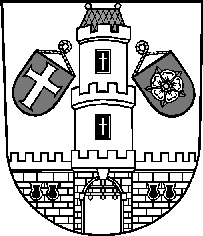 Město StrakoniceMěsto StrakoniceMěstský úřad StrakoniceOdbor majetkovýVelké náměstí 2386 01 StrakoniceVyřizuje:Dušan KučeraTelefon:383700324E-mail:dusan.kucera@mu-st.czDatum: 14. 3. 2022Dodavatel:Robert DemeterB. Němcové 428386 01  StrakoniceIČ: 67151353 , DIČ: CZ7206081696Vodní nádrž Modlešovice - založení trávníku75 000,00